О реализации мероприятий муниципальной программы «Формирование современной городской среды на 2018-2024 годы» на территории Исменецкого сельского поселения в 2020 годуВ рамках реализации муниципальной программы «Формирование современной городской среды на 2018-2024 годы»  в 2020 году благоустроили дворовую территорию многоквартирного дома №3 по ул. Молодежная с. Исменцы  Звениговского района Республики Марий Эл, площадью 200 кв.м. (ремонт проезжей части). 	Стоимость работ по контракту  составило 174 652,20  руб.	В том числе:- За счет средств федерального бюджета 157 208,91 руб.;- За счет средств республиканского бюджета 3 208,34 руб.;- За счет средств местного бюджета 8 443,95 руб.;- За счет средств граждан 5 791,0 руб. Для выполнения работ по ремонту проезжей части дворовой территории 27 марта 2020 года заключили контракт с ООО «Жилищная управляющая компания» на сумму 174 652,20 руб. По условиям контракта:    - начало работ - с момента (даты) заключения  муниципального контракта;     - окончание работ – не позднее 01 сентября 2020 г.	23.05.2020 работы были завершены.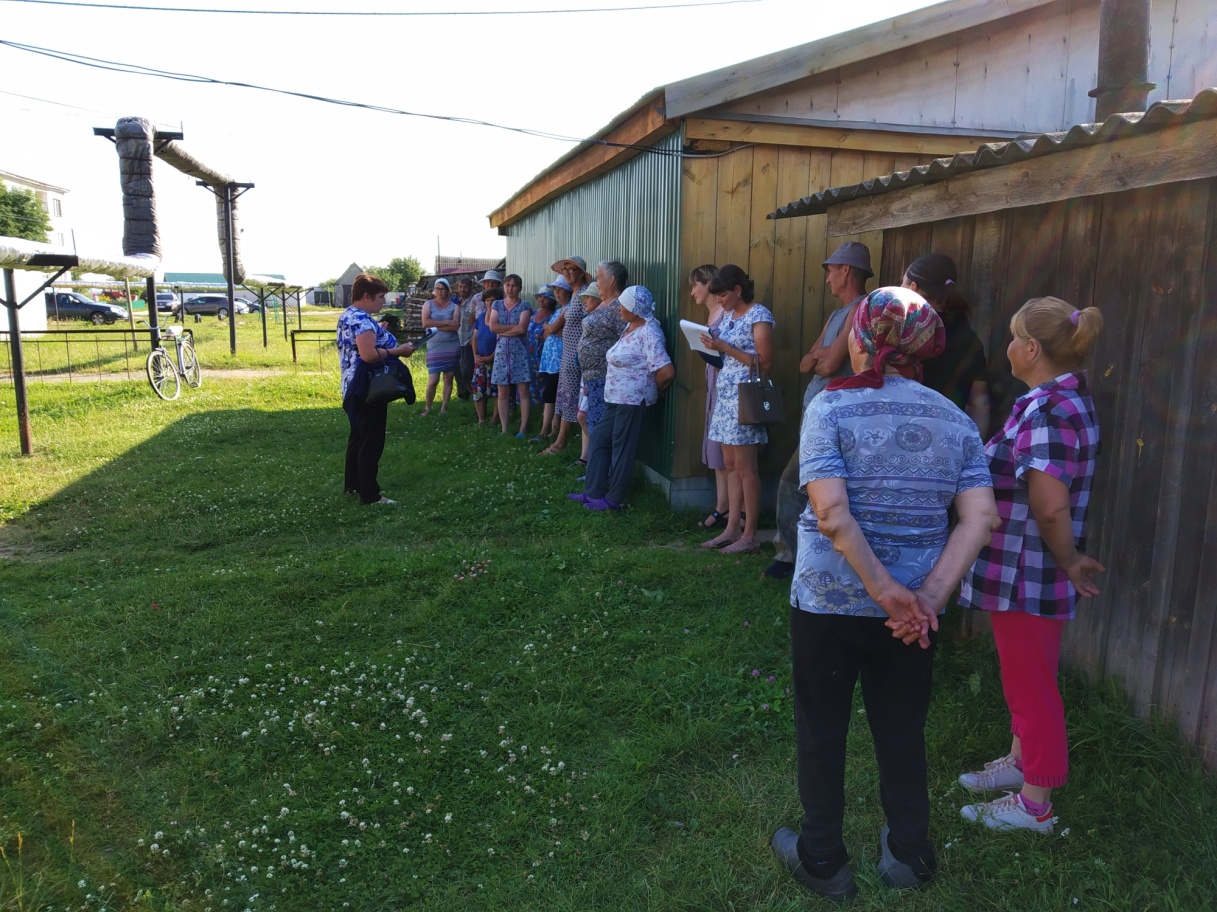 